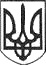 РЕШЕТИЛІВСЬКА МІСЬКА РАДАПОЛТАВСЬКОЇ ОБЛАСТІВИКОНАВЧИЙ КОМІТЕТРІШЕННЯ11 червня 2021 року                                                                                           № 169Про затвердження висновку про вартість майна для передачійого в оренду Керуючись законами України „Про місцеве самоврядування в Україні”, „Про оренду державного та комунального майна”, Порядком передачі в оренду державного та комунального майна, затвердженим постановою Кабінету Міністрів України від 03.06.2020 № 483, Методикою оцінки об'єктів оренди, затвердженою постановою Кабінету Міністрів України від 04.10.1995 № 629, рішенням третьої позачергової сесії Решетилівської міської ради восьмого скликання від 27.01.2021 № 105-3-VІІІ „Про затвердження документів щодо оренди майна Решетилівської міської територіальної громади”, виконавчий комітет Решетилівської міської радиВИРІШИВ:	Затвердити висновок про вартість майна для передачі його в оренду, що розташоване за адресою:вул. Покровська, 9, м. Решетилівка, нежитлове приміщення (кімната) загальною площею 8 кв.м., вартістю 26300,00 грн. (двадцять шість тисяч триста гривень 00 коп.)Секретар міської ради 								Т.А. Малиш